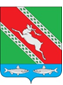 РОССИЙСКАЯ ФЕДЕРАЦИЯИркутская областьАдминистрациямуниципального образования «Катангский район»ПОСТАНОВЛЕНИЕот 22 марта 2022 года           село Ербогачен                                       № 65-пО внесении изменений в муниципальную программу «Управление муниципальными финансами в муниципальном образовании «Катангский район» на 2019-2024 годы»В соответствии с пунктом 6.2. Порядка разработки, реализации и оценки эффективности муниципальных программ муниципального образования «Катангский район, утвержденного постановлением администрации муниципального образования «Катангский район» от 21 июля 2016 года № 120-п, руководствуясь статьей 48 Устава муниципального образования «Катангский район», администрация муниципального образования «Катангский район»ПОСТАНОВЛЯЕТ:1. Внести в муниципальную программу муниципального образования «Катангский район» «Управление муниципальными финансами в муниципальном образовании «Катангский район» на 2019-2024 годы», утвержденную постановлением администрации муниципального образования «Катангский район» от 14 ноября 2018 года № 289-п, следующие изменения:1) строку «Ресурсное обеспечение» паспорта муниципальной программы изложить в новой редакции:2) строку «Ресурсное обеспечение» паспорта подпрограммы «Выравнивание уровня бюджетной обеспеченности поселений Катангского района» муниципальной программы изложить в следующей редакции:3) строку «Ресурсное обеспечение» паспорта подпрограммы «Формирование, исполнение и контроль за исполнением бюджета и сметы, ведение бухгалтерского учета» муниципальной программы изложить в следующей редакции:4) приложение 4 к муниципальной программе изложить в новой редакции (прилагается).5) приложение 5 к муниципальной программе изложить в новой редакции (прилагается).2. Опубликовать настоящее постановление на официальном сайте администрации муниципального образования «Катангский район».Мэр муниципального образования«Катангский район»									С.Ю.ЧонскийРесурсное обеспечение Всего-275 937,877 тыс. руб.в том числе:в 2019 году-38 681,950 тыс. руб.в 2020 году-41 771,163 тыс. руб.в 2021году-51 091,007 тыс. руб.в 2022 году-47 314,767 тыс. руб.в 2023 году-47 925,782 тыс. руб.в 2024 году-49 153,208 тыс. руб.Из них:1. За счет собственных средств бюджета муниципального образования «Катангский район»Всего-249 983,263 тыс. руб.в том числе:в 2019 году-35 931,247 тыс. руб.в 2020 году-38 843,338 тыс. руб.в 2021 году-43 312,275 тыс. руб.в 2022 году-43 148,982 тыс. руб.в 2023 году-43 759,997 тыс. руб.в 2024 году-44 987,424 тыс. руб.2. За счет субвенции из бюджета поселенийВсего-22 320,574 тыс. руб.в том числе:в 2019 году-2 750,703 тыс. руб.в 2020 году-2 927,825 тыс. руб.в 2021 году-4 144,692 тыс. руб.в 2022 году-4 165,785 тыс. руб.в 2023 году-4 165,785 тыс. руб.в 2024 году-4 165,784 тыс. руб.3. За счет субсидии из областного бюджетаВсего-3 634,040 тыс. руб.в том числе:в 2021 году-3 634,040 тыс. руб.Ресурсное обеспечение Всего-146 813,254 тыс. руб.в том числе:в 2019 году-22 352,093 тыс. руб.в 2020 году-22 064,231 тыс. руб.в 2021 году-26 596,940 тыс. руб.в 2022 году-24 518,660 тыс. руб.в 2023 году-25 425,930 тыс. руб.в 2024 году-25 855,400 тыс. руб.1.За счет собственных средств бюджета муниципального образования «Катангский район»Всего-143 179,214 тыс. руб.в том числе:в 2019 году-22 352,093 тыс. руб.в 2020 году-22 064,231 тыс. руб.в 2021 году-22 962,900 тыс. руб.в 2022 году-24 518,660 тыс. руб.в 2023 году-25 425,930 тыс. руб.в 2024 году-25 855,400 тыс. руб.2. За счет субсидии из областного бюджетаВсего-3 634,040 тыс. руб.в том числе:в 2021 году-3 634,040 тыс. руб.Ресурсное обеспечение Всего-129 124,623 тыс. руб.в том числе:в 2019 году-16 329,857 тыс. руб.в 2020 году-19 706,932 тыс. руб.в 2021 году-24 494,067 тыс. руб.в 2022 году-22 796,107 тыс. руб.в 2023 году-22 499,852 тыс. руб.в 2024 году-23 297,808 тыс. руб.Из них:1.За счет собственных средств бюджета муниципального образования «Катангский район»Всего-106 804,049 тыс. руб.в том числе:в 2019 году-13 579,154 тыс. руб.в 2020 году-16 779,107 тыс. руб.в 2021 году-20 349,375 тыс. руб.в 2022 году-18 630,322 тыс. руб. в 2023 году-18 334,067 тыс. руб.в 2024 году-19 132,024 тыс. руб.2. За счет субвенции из бюджета поселенийВсего-22 320,574 тыс. руб.в том числе:в 2019 году-2 750,703 тыс. руб.в 2020 году-2 927,825 тыс. руб.в 2021 году-4 144,692 тыс. руб.в 2022 году-4 165,785 тыс. руб.в 2023 году-4 165,785 тыс. руб.в 2024 году-4 165,784 тыс. руб.